This is the title of your interesting contribution to the YRA MedTech symposium (Arial 16 pt / left-aligned)Hannah Musterfrau(1), Udo Mustermann(2), and Frank Beispiel(1) (Arial 12 pt / left-aligned)(1) Lab for Innovative Science, (Arial 11 pt / left aligned)Faculty of XYZ, University of XYZ, 
D-00000 XYZ, Germany(2) Lab for Top-Notch Research,Faculty of UVW, University of UVW, 
D-00000 UVW, GermanyE-Mail: 	hannah.musterfrau@uni-xyz.de Web:	www.xyz.uni-xyz.de Abstract – This is the body text of your abstract (Arial 11 pt / justified text (Blocksatz), two pages) where the references are embedded according to the IEEE Style [1]. Lorem ipsum dolor sit amet, consetetur sadipscing elitr, sed diam nonumy eirmod tempor invidunt ut labore et dolore magna aliquyam erat, sed diam voluptua. At vero eos et accusam et justo duo dolores et ea rebum. Stet clita kasd gubergren, no sea takimata sanctus est Lorem ipsum dolor sit amet. Lorem ipsum dolor sit amet, consetetur sadipscing elitr, sed diam nonumy eirmod tempor invidunt ut labore et dolore magna aliquyam erat, sed diam voluptua. At vero eos et accusam et justo duo dolores et ea rebum. Stet clita kasd gubergren, no sea takimata sanctus est Lorem ipsum dolor sit amet. Lorem ipsum dolor sit amet, consetetur sadipscing elitr, sed diam nonumy eirmod tempor invidunt ut labore et dolore magna aliquyam erat, sed diam voluptua. At vero eos et accusam et justo duo dolores et ea rebum. Stet clita kasd gubergren, no sea takimata sanctus est Lorem ipsum dolor sit amet.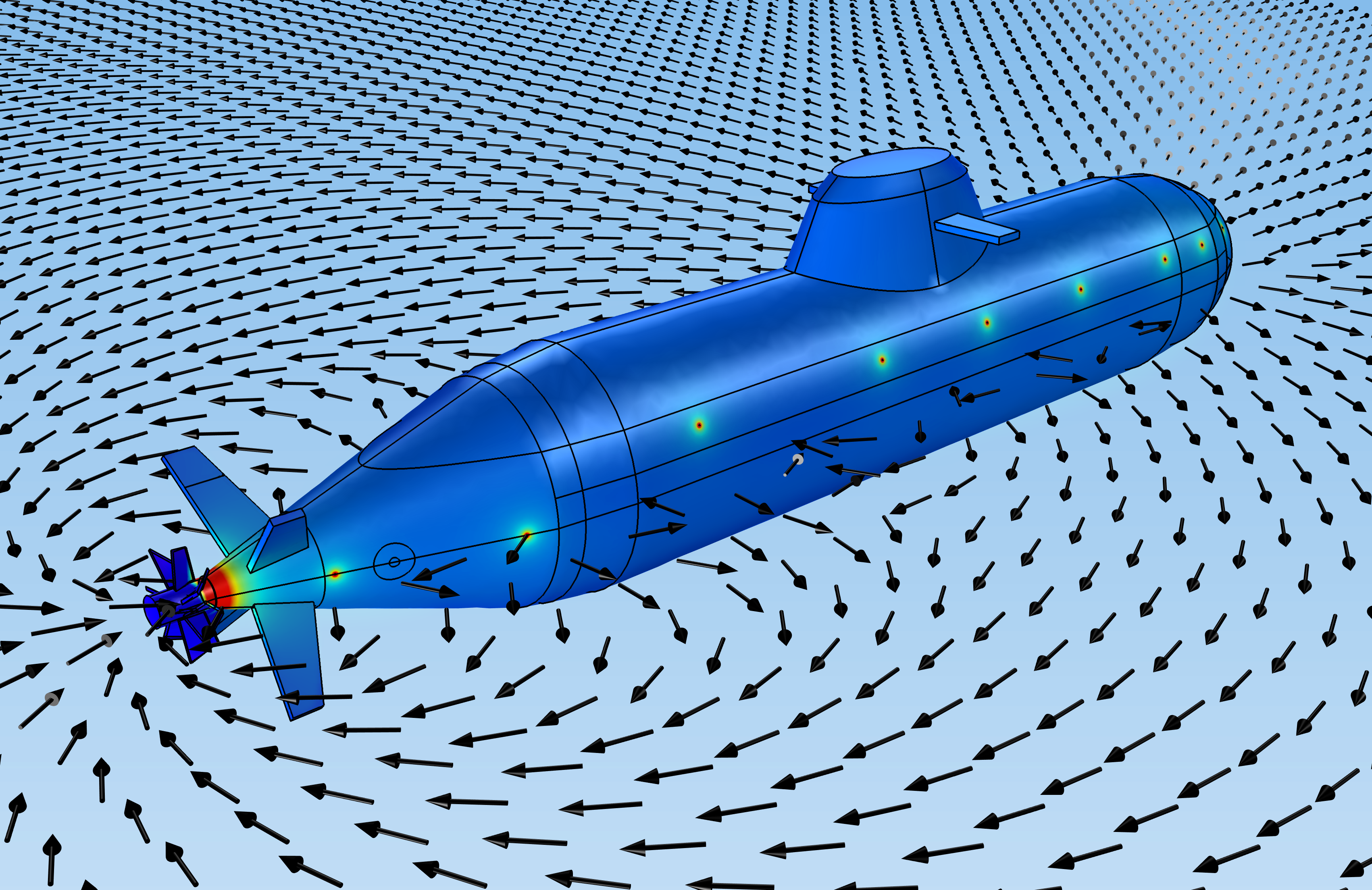 Fig.1: This figure caption has the following font (Arial 9 pt italic / mid-aligned), with (a) and (b) being labels of further figures. If the caption includes more than 1 line of text, please switch to (Arial 9 pt italic / justified text). Subtitle: (if a sub-title is needed) Lorem ipsum dolor sit amet, consetetur sadipscing elitr, sed diam nonumy eirmod tempor invidunt ut labore et dolore magna aliquyam erat, sed diam voluptua. At vero eos et accusam et justo duo dolores et ea rebum. Stet clita kasd gubergren, no sea takimata sanctus est Lorem ipsum dolor sit amet. Lorem ipsum dolor sit amet, consetetur sadipscing elitr, sed diam nonumy eirmod tempor invidunt ut labore et dolore magna aliquyam erat, sed diam voluptua. At vero eos et accusam et justo duo dolores et ea rebum. Stet clita kasd gubergren, no sea takimata sanctus est Lorem ipsum dolor sit amet. Lorem ipsum dolor sit amet, consetetur sadipscing elitr, sed diam nonumy eirmod tempor invidunt ut labore et dolore magna aliquyam erat. Lorem ipsum dolor sit amet, consetetur sadipscing elitr, sed diam nonumy eirmod tempor invidunt ut labore et dolore magna aliquyam erat, sed diam voluptua. At vero eos et accusam et justo duo dolores et ea rebum. Stet clita kasd gubergren, no sea takimata sanctus est Lorem ipsum dolor sit amet. Lorem ipsum dolor sit amet, consetetur sadipscing elitr, sed diam nonumy eirmod tempor invidunt ut labore et dolore magna aliquyam erat, sed diam voluptua. At vero eos et accusam et justo duo dolores et ea rebum. Stet clita kasd gubergren, no sea takimata sanctus est Lorem ipsum dolor sit amet. Lorem ipsum dolor sit amet, consetetur sadipscing elitr, sed diam nonumy eirmod tempor invidunt ut labore et dolore magna aliquyam erat, sed diam voluptua. At vero eos et accusam et justo duo dolores et ea rebum. Stet clita kasd gubergren, no sea takimata sanctus est Lorem ipsum dolor sit amet.   Duis autem vel eum iriure dolor in hendrerit in vulputate velit esse molestie consequat, vel illum dolore eu feugiat nulla facilisis at vero eros et accumsan et iusto odio dignissim qui blandit praesent luptatum zzril delenit augue duis dolore te feugait nulla facilisi. Lorem ipsum dolor sit amet. Examples for citations according to the IEEE Styles are presented below for [1] a journal paper, [2] for a conference paper, [3] for a book, [4] for a doctoral thesis, and [5] for a web link.References[1]	A. Author, B. Author and C. Author, "Demonstration of a spectacular result," IEEE Trans. Antennas Propagat., vol. 62, no. 4, pp. 1817-1829, April 2014. [2]	A. Author, B. Author and C. Author, "Proposal of a unique theory," 21th Annual Meeting of the International Society for Magnetic Resonance in Medicine (ISMRM 2013), April 20-26, Salt Lake City, UT, USA, Session on Novel RF Coils, pp. 2775, 2013.[3]	A. Author, Novel coils for MRI. City: Publisher, 2008.[4]	Udo Mustermann, This is the title of a PhD thesis. Dissertation University of XYZ, Duisburg, April 15, 2015.[5]	The EM simulator openEMS based on EC-FDTD method: http://openems.de (accessed Dec. 20, 2015).